NOT: Bu form Anabilim Dalı Başkanlığı üst yazı ekinde word formatında enstitüye ulaştırılmalıdır.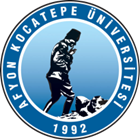 T.C.AFYON KOCATEPE ÜNİVERSİTESİSOSYAL BİLİMLER ENSTİTÜSÜT.C.AFYON KOCATEPE ÜNİVERSİTESİSOSYAL BİLİMLER ENSTİTÜSÜT.C.AFYON KOCATEPE ÜNİVERSİTESİSOSYAL BİLİMLER ENSTİTÜSÜT.C.AFYON KOCATEPE ÜNİVERSİTESİSOSYAL BİLİMLER ENSTİTÜSÜ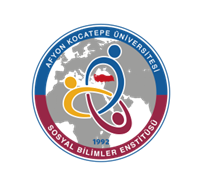 2023-2024 EĞİTİM-ÖGRETİM YILI BAHAR DÖNEMİ COĞRAFYA ANABİLİM DALI TEZLİ YÜKSEK LİSANS PROGRAMI HAFTALIK DERS PROGRAMI(YÜKSEK LİSANS)2023-2024 EĞİTİM-ÖGRETİM YILI BAHAR DÖNEMİ COĞRAFYA ANABİLİM DALI TEZLİ YÜKSEK LİSANS PROGRAMI HAFTALIK DERS PROGRAMI(YÜKSEK LİSANS)2023-2024 EĞİTİM-ÖGRETİM YILI BAHAR DÖNEMİ COĞRAFYA ANABİLİM DALI TEZLİ YÜKSEK LİSANS PROGRAMI HAFTALIK DERS PROGRAMI(YÜKSEK LİSANS)2023-2024 EĞİTİM-ÖGRETİM YILI BAHAR DÖNEMİ COĞRAFYA ANABİLİM DALI TEZLİ YÜKSEK LİSANS PROGRAMI HAFTALIK DERS PROGRAMI(YÜKSEK LİSANS)2023-2024 EĞİTİM-ÖGRETİM YILI BAHAR DÖNEMİ COĞRAFYA ANABİLİM DALI TEZLİ YÜKSEK LİSANS PROGRAMI HAFTALIK DERS PROGRAMI(YÜKSEK LİSANS)2023-2024 EĞİTİM-ÖGRETİM YILI BAHAR DÖNEMİ COĞRAFYA ANABİLİM DALI TEZLİ YÜKSEK LİSANS PROGRAMI HAFTALIK DERS PROGRAMI(YÜKSEK LİSANS)2023-2024 EĞİTİM-ÖGRETİM YILI BAHAR DÖNEMİ COĞRAFYA ANABİLİM DALI TEZLİ YÜKSEK LİSANS PROGRAMI HAFTALIK DERS PROGRAMI(YÜKSEK LİSANS)2023-2024 EĞİTİM-ÖGRETİM YILI BAHAR DÖNEMİ COĞRAFYA ANABİLİM DALI TEZLİ YÜKSEK LİSANS PROGRAMI HAFTALIK DERS PROGRAMI(YÜKSEK LİSANS)         GÜNLER         GÜNLER         GÜNLER         GÜNLER         GÜNLER         GÜNLER         GÜNLER         GÜNLERSaatPazartesiPazartesiSalıÇarşambaPerşembePerşembeCuma08:30Seminer(M. A. ÖZDEMİR)12309:30Coğrafi Bilgi Sistemleri Uygulamaları (M. KÖSE)119Coğrafi Bilgi Sistemleri Uygulamaları (M. KÖSE)119Yöre Araştırmaları (F. KAFALI YILMAZ)129Fiziki Coğrafyada Metodoloji(M. A. ÖZDEMİR)123Seminer(M. A. ÖZDEMİR)12310:30Coğrafi Bilgi Sistemleri Uygulamaları (M. KÖSE)119Coğrafi Bilgi Sistemleri Uygulamaları (M. KÖSE)119Yöre Araştırmaları (F. KAFALI YILMAZ)129Fiziki Coğrafyada Metodoloji(M. A. ÖZDEMİR)123Seminer(F. KAFALI YILMAZ)12911:30Coğrafi Bilgi Sistemleri Uygulamaları (M. KÖSE)119Coğrafi Bilgi Sistemleri Uygulamaları (M. KÖSE)119Yöre Araştırmaları (F. KAFALI YILMAZ)129Fiziki Coğrafyada Metodoloji(M. A. ÖZDEMİR)123Seminer(F. KAFALI YILMAZ)12913:00Dünya’da Nüfus Hareketleri (F. AYHAN)119Dünya’da Nüfus Hareketleri (F. AYHAN)119Uygulamalı Hidrografya (H. KAYMAK)121Seminer(O. BOZYURT)127Seminer(O. BOZYURT)127Seminer(M. KÖSE)11914:00Dünya’da Nüfus Hareketleri (F. AYHAN)119Dünya’da Nüfus Hareketleri (F. AYHAN)119Türkiye Denizleri, Gölleri ve Kıyıları (O. BOZYURT)127Uygulamalı Hidrografya (H. KAYMAK)121Seminer(O. BOZYURT)127Seminer(O. BOZYURT)127Seminer(M. KÖSE)11915:00Dünya’da Nüfus Hareketleri (F. AYHAN)119Dünya’da Nüfus Hareketleri (F. AYHAN)119Türkiye Denizleri, Gölleri ve Kıyıları (O. BOZYURT)127Uygulamalı Hidrografya (H. KAYMAK)12116:00Türkiye Denizleri, Gölleri ve Kıyıları (O. BOZYURT)12717:00